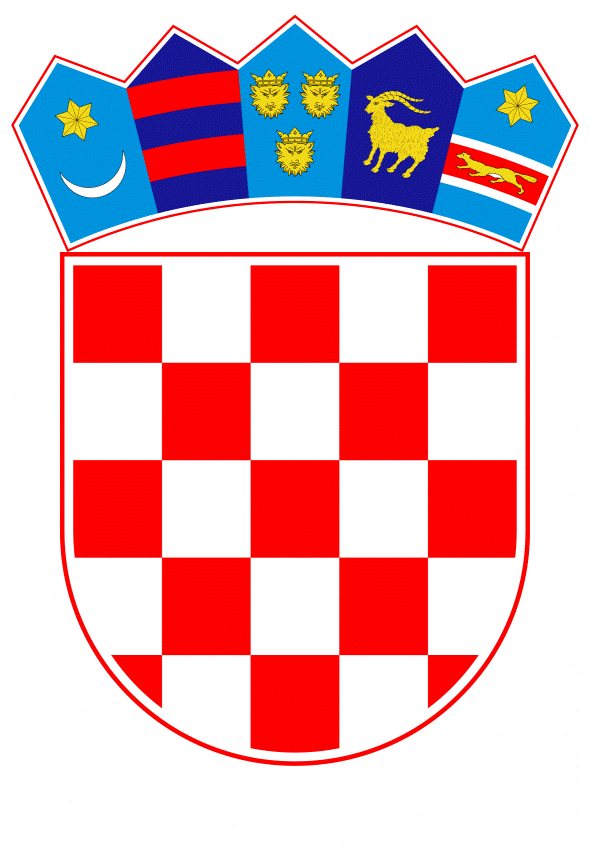 VLADA REPUBLIKE HRVATSKEZagreb, 15. ožujka 2019.______________________________________________________________________________________________________________________________________________________________________________________________________________________________PRIJEDLOGNa temelju članka 31. stavka 3. Zakona o Vladi Republike Hrvatske (Narodne novine, br. 150/11, 119/14, 93/16 i 116/18), Vlada Republike Hrvatske je na sjednici održanoj ____ožujka 2019. godine donijelaZAKLJUČAKPrima se na znanje Informacija o pripremama Republike Hrvatske za slučaj neuređenog povlačenja Ujedinjene Kraljevine Velike Britanije i Sjeverne Irske iz Europske unije i Europske zajednice za atomsku energiju, u tekstu koji je Vladi Republike Hrvatske dostavilo Ministarstvo vanjskih i europskih poslova, aktom klase: 018-03/19-01/42, urbroja: 521-I-03-05-19-2, od 12. ožujka 2019. godine. Zadužuju se sva nadležna središnja tijela državne uprave dovršiti sve potrebne aktivnosti iz svoje nadležnosti kojima će se, u slučaju neuređenog izlaska Ujedinjene Kraljevine iz Europske unije, osigurati odgovarajuća pripravnost u Republici Hrvatskoj te se zadužuju o tome na odgovarajući način informirati poslovne subjekte i građane.Zadužuje se Ministarstvo vanjskih i europskih poslova da o donošenju ovoga Zaključka na odgovarajući način obavijesti sva nadležna središnja tijela državne uprave.Klasa:	Urbroj:	Zagreb, ___ ožujka 2019. godine.								PREDSJEDNIK     mr. sc. Andrej Plenković____________________________OBRAZLOŽENJES obzirom na neizvjesnost ishoda postupka koji je pokrenut po članku 50. Ugovora o Europskoj Uniji, Republika Hrvatska se priprema za dva scenarija povlačenja Ujedinjene Kraljevine Velike Britanije i Sjeverne Irske (dalje u tekstu: Ujedinjena Kraljevina) iz Europske unije (dalje u tekstu: EU) i Euratoma (dalje u tekstu: Sporazum): uređenoga (uz Sporazum) i neuređenoga (bez Sporazuma). Istodobno, otvorena je i mogućnost produžetka roka od dvije godine nakon notifikacije povlačenja temeljem članka 50. Ugovora o EU.Republika Hrvatska i dalje smatra da je uređeni izlazak UK iz EU-a najbolji put povlačenja jer se njime osigurava pravna sigurnost građana i poslovne zajednice na obje strane i na najmanju moguću mjeru svode štetne posljedice tog poteza. S obzirom na scenarij neuređenog izlaska UK iz EU-a, Republika Hrvatska kontinuirano poduzima aktivnosti kojima se priprema za neuređeni izlazak UK iz EU-a.Ovim Zaključkom prima se stoga na znanje Informacija o pripremama Republike Hrvatske za slučaj neuređenog povlačenja UK iz EU-a, u tekstu koji je Vladi Republike Hrvatske dostavilo Ministarstvo vanjskih i europskih poslova. Ujedno, ovim se Zaključkom zadužuju sva središnja tijela državne uprave da dovrše sve potrebne aktivnosti iz svoje nadležnosti kojima će se, u slučaju neuređenog izlaska UK iz EU-a, osigurati odgovarajuća pripravnost u Republici Hrvatskoj te se zadužuju o tome na odgovarajući način informirati poslovne subjekte i građane.Ministarstvo vanjskih i europskih poslova zadužuje se da o donošenju ovoga Zaključka na odgovarajući način obavijesti nadležna središnja tijela državne uprave.Provedba ovoga Zaključka neće iziskivati dodatna sredstava iz Državnog proračuna. Predlagatelj:Ministarstvo vanjskih i europskih poslovaPredmet:Informacija o pripremama Republike Hrvatske za slučaj neuređenog povlačenja Ujedinjene Kraljevine Velike Britanije i Sjeverne Irske iz Europske unije i Europske zajednice za atomsku energiju